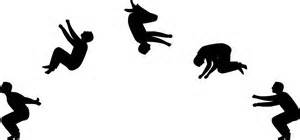 The Ultimate Gymnastics Learning Experience –Where the fun never stops!Ages 3 and up have the opportunity to participate in a program designed for boys and girls to develop gross motor and fine motor skills. All ages will be instructed, from beginner skills through advanced gymnastic skills. Gymnastics lends itself to the development of a body and is a self-motivating activity which, through proper instruction, can be rewarding in many areas. Strength, flexibility, balance, endurance, and coordination are some of the physical rewards gained through gymnastics. The development of courage, self-control, self-confidence, and creativity are just a few of the many other rewards one can gain through gymnastics. No other training improves motor skills and body control better than GYMNASTICS. Classes are to be held here at school and are 45 minutes in length. The cost is $75 per month with a $30 annual registration fee per student.  A full month’s tuition is due each month, regardless of holidays or missed classes. If a student chooses to drop gymnastics for a month or more, reregistration is required.  All cancellations must be received in writing.  No refund allowed.Classes are held on Wednesdays2:00-2:45 3 and 4 year olds3:30-4:15 Kinder-2nd grade4:15-5:00 3rd grade & upClasses will begin Wednesday, September 7thRegistration Procedures: Spaces are limited.  Registrations will be processed by order of receipt until all spaces are filled.You may register online at www.glassgymnastics.com registration and waiver sectionAbsence/Make-up Policy:Refunds/Prorating is not given when the student is absent or when the program is closed due to weather, holidays or school related closures/unavailability.  If a student misses due to an illness etc. a make-up lesson may be scheduled within the same month, but cannot be guaranteed due to space and scheduling conflicts.  This must be pre-arranged with the instructor.If your child is in school, but is unable to participate in class please provide a written notice on the day of class.Closure dates known below, please note dates are subject to change:11/23/22, 12/21/22, 12/28/22, 3/15/22 ***Last day of class is May 17thTuition/Payment procedures:Tution is due on the first class of each month.  If tuition is not received by the 2nd class of each month, a late payment fee of $20 will be charged.  In order to avoid this, you have the option of paying per semester as well.  Venmo, Zelle, Cash and checks are acceptable.  Venmo handle is Whitney-Glass-4.  Zelle phone number is 7132329662 or glassgymnastics@yahoo.com.  There will be a $20 charge on any checks returned to us. Please make check payable to: Whitney Glass, 11315 Inwood Dr., Houston 77077Each parent is responsible for their childs tuition each monthAll payments MUST reference child’s name.  This is important to apply payments to the proper account.Uniform/Attire:Students may remain in school attire, however, no dresses/skirts/tights/long pants due to the nature of the class.  Communication:Please find us on Facebook: Glass GymnasticsMass information will be provided on facebook/email.  For any immediate concerns regarding individual matters, please contact by email or phone.  Whitney Glass 713-232-9662